ESPAÑOL1 a la 4. Lee cómo se llama cada niño y niña, luego une con líneas de diferente color su nombre con la palabra que rima. (valor 4 aciertos)5 a la 10. Une las imágenes con las palabras correspondientes. (valor 6 aciertos) 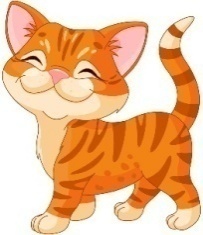 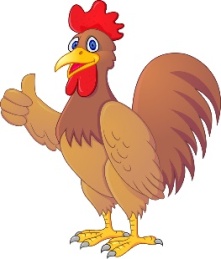 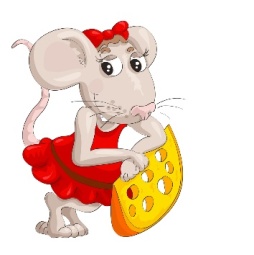 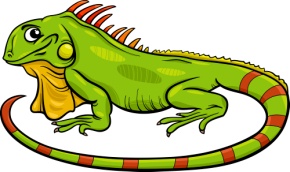 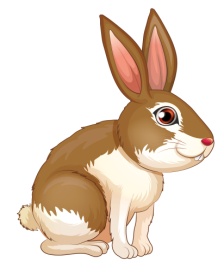 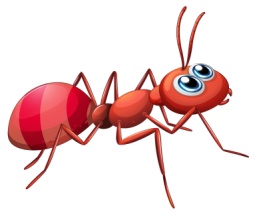 11. Escucha con atención la lectura de un cuento que leerá tu maestra en voz alta. Escribe cómo se llama el cuento. (valor 1 acierto)12. Dibuja de qué trata ese cuento. (valor 1 acierto)13. Escribe una recomendación. (valor 1 acierto)________________________________________________________________________________________________________________________________________________________________________________________________________________________________________________________________________________________14 a la 17. Escribe las palabras de las siguientes imágenes. (valor 4 aciertos)______________    ___________    _______________   __________MATEMÁTICAS1 y 2. Observa la estatura de los siguientes niños. Coloca una palomita al más alto y una tacha al más bajo de estatura.  (valor 2 aciertos)3 a la 6. Une con una línea los lápices que son del mismo tamaño. (valor 4 aciertos)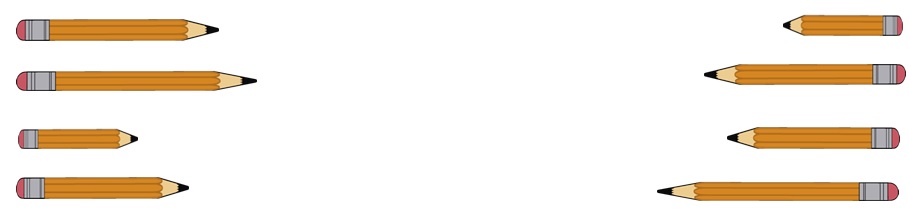 7 a la 9. Encierra las herramientas que SI caben en la caja. (valor 3 aciertos)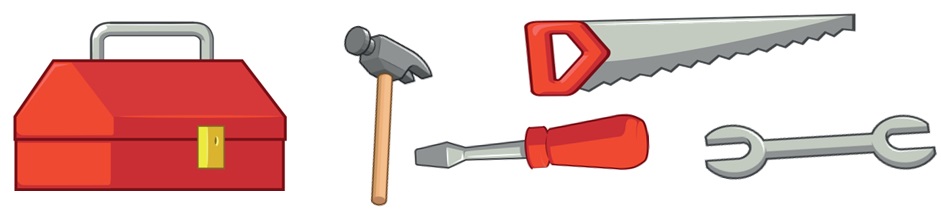 10 a la 12. Escribe los números del 1 al 30 que faltan. (valor 3 aciertos, un acierto por cada línea)13. Cuenta y escribe cuántas abejas hay. (valor 1 acierto)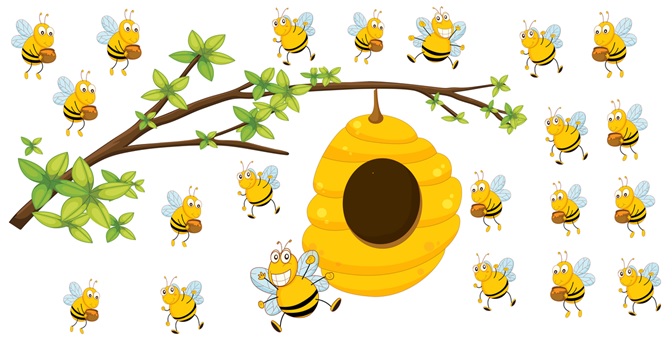                                                               Hay  ______  abejas.14. Dibuja los frijoles que faltan para que en total tengas 30 frijolitos. (valor 1 acierto)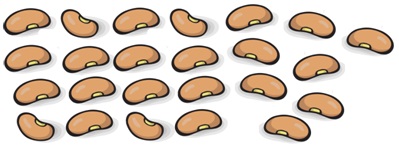 15. Cuenta el dinero que ves. (valor 1 acierto)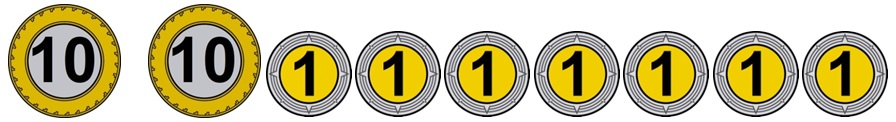    Hay   _____  pesos.16 y 17. Resuelve los siguientes problemas. (valor 2 aciertos)Karina tiene 7 plátanos y 4 peras. ¿Cuántas frutas tiene en total?                                                      Tiene   ____  frutas.Luis tiene 9 manzanas verdes y 6 manzanas rojas. ¿Cuántas manzanas tiene en total?                                                        Tiene  _____  manzanas.CONOCIMIENTO DEL MEDIO1 a la 3. Encierra los animales domésticos.  (valor 3 aciertos)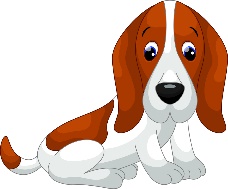 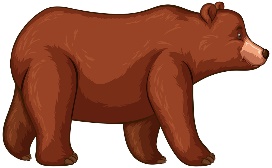 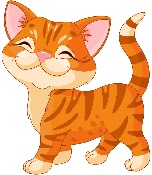 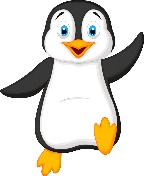 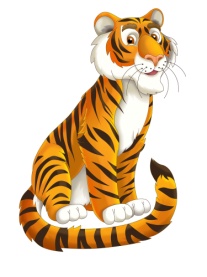 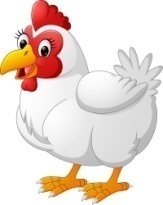 4. Dibuja o escribe los cuidados que necesita el perrito. (valor 1 acierto)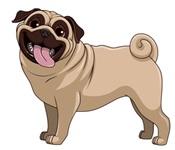 5 y 6. Encierra las actividades que realizas en la escuela. (valor 2 aciertos)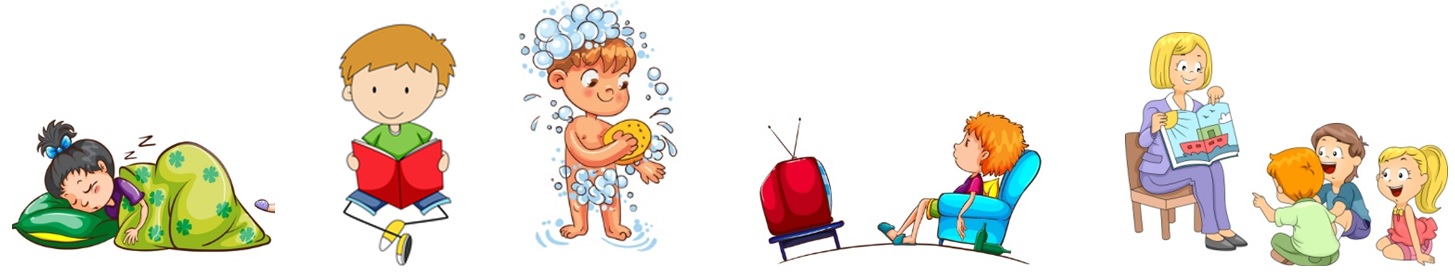 7. Observa las imágenes y luego escribe los números del 1 al 3 para ordenar lo que haces antes de dormir. (valor 1 acierto)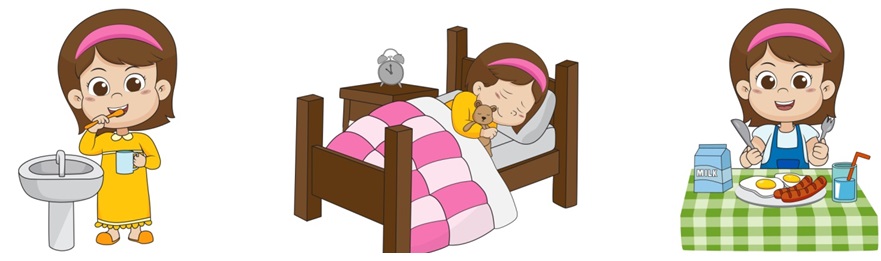 8 a la 10. Dibuja tres actividades que haces en un día. (valor 3 aciertos)11 y 12. Colorea con verde los días que vas a la escuela y con rojo los que no. (valor 2 aciertos)13. Escribe el día que tienes clase de educación física. (valor 1 acierto)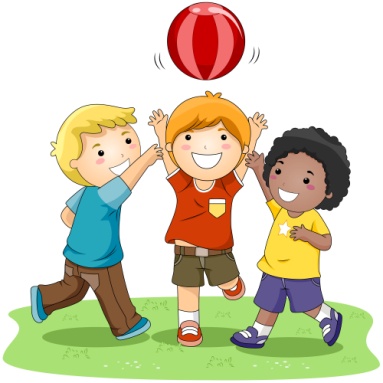 TABLA DE PROMEDIOS PARA CALIFICAR EL EXAMENVISITACHANNELKIDS.COMPARA MAS MATERIAL GRATUITO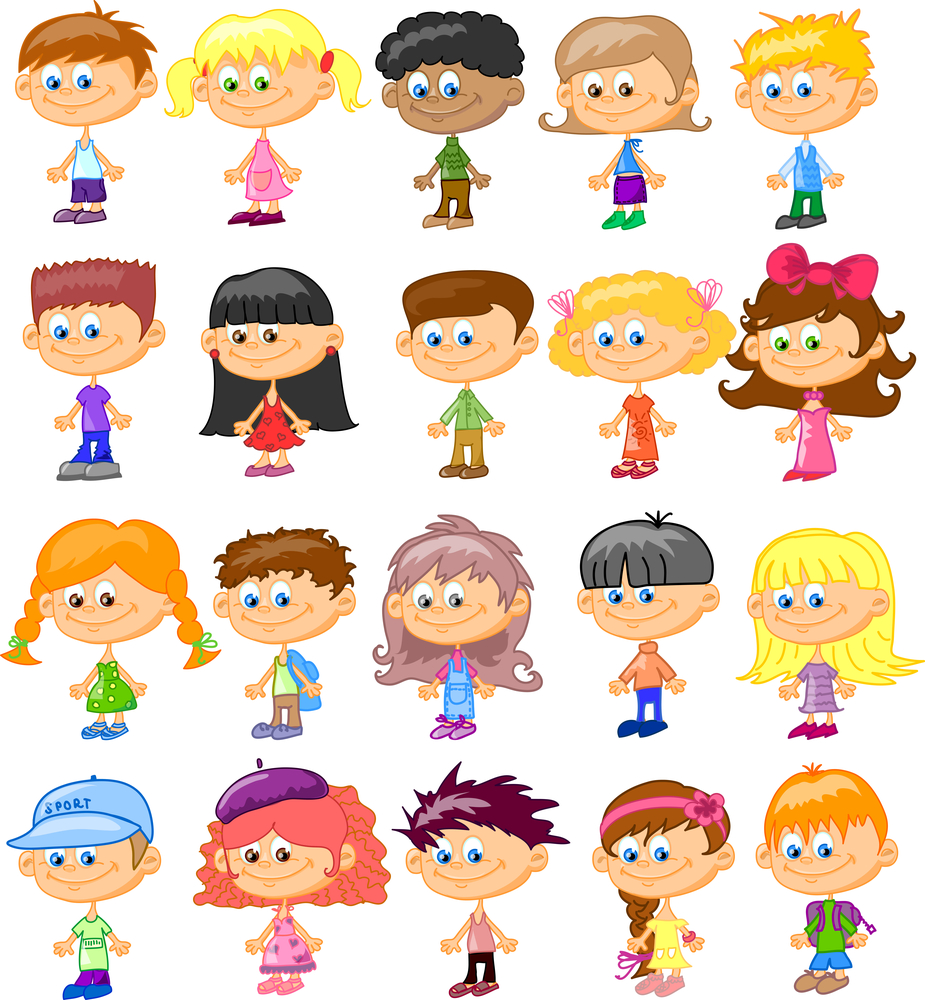 DanielCamilaJulietaSimónpaleta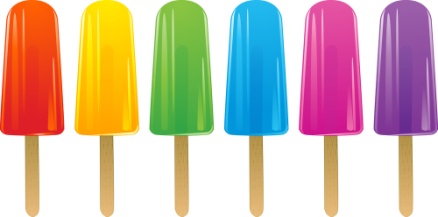 tiburón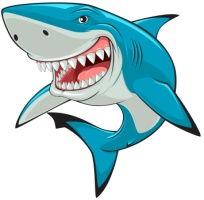 mochila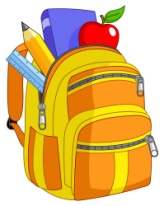 miel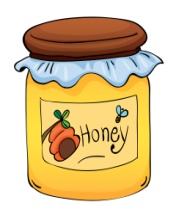 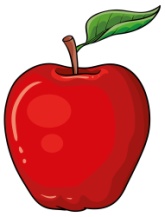 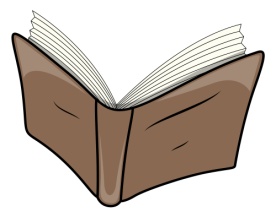 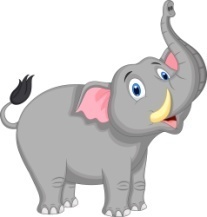 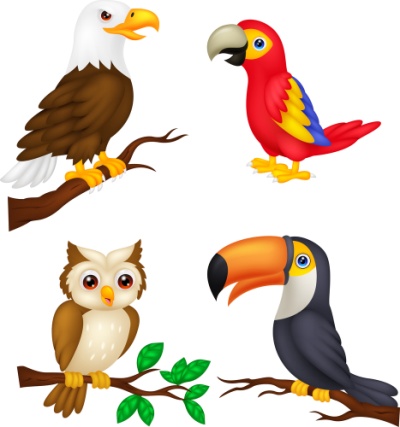 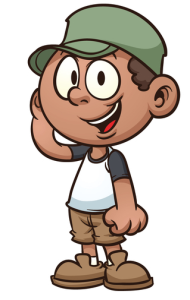 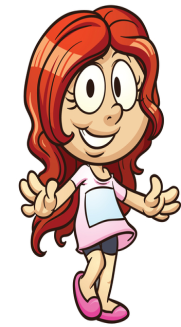 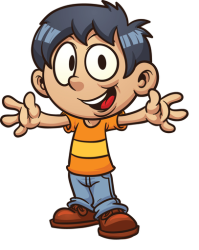 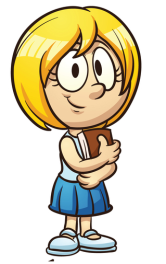 12341217212529EspañolEspañolMatemáticasMatemáticasConocimiento del MedioConocimiento del MedioAciertosCalifAciertosCalifAciertosCalif171017101310169.4169.4129.2158.8158.8118.4148.2148.2107.6137.6137.696.9127.0127.086.1116.4116.475.3105.8105.864.695.295.253.884.784.743.074.174.132.363.563.521.552.952.910.742.342.331.731.721.121.110.510.5ESPAÑOLESPAÑOLREACTIVOSAPRENDIZAJES ESPERADOS/INTENCIÓN DIDÁCTICA1, 2, 3 y 4Identifiquen palabras que riman.5, 6, 7, 8, 9 y 10Amplíen el repertorio de palabras conocidas.11Escucha la lectura de cuentos infantiles.12Escucha la lectura de cuentos infantiles.13Escucha la lectura de cuentos infantiles.Identifiquen las características de una recomendación literaria.Definan las características de la recomendación.Decidan los aspectos que incluirán en su recomendación.Elaboren la versión final de la recomendación.14, 15, 16 y 17Amplíen el repertorio de palabras conocidas.MATEMÁTICASMATEMÁTICASREACTIVOSAPRENDIZAJES ESPERADOS/INTENCIÓN DIDÁCTICA1 y 2Estima, compara y ordena longitudes, pesos y capacidades, directamente y, en el caso de las longitudes, también con un intermediario.3, 4, 5 y 6Estima, compara y ordena longitudes, pesos y capacidades, directamente y, en el caso de las longitudes, también con un intermediario.7, 8 y 9Estima, compara y ordena longitudes, pesos y capacidades, directamente y, en el caso de las longitudes, también con un intermediario.10, 11 y 12Lee, escribe y ordena números naturales hasta 100.13Lee, escribe y ordena números naturales hasta 100.14Resuelve problemas de suma y resta con números naturales menores que 100.15Lee, escribe y ordena números naturales hasta 100.Resuelve problemas de suma y resta con números naturales menores que 100.16 y 17Resuelve problemas de suma y resta con números naturales menores que 100.CONOCIMIENTO DEL MEDIOCONOCIMIENTO DEL MEDIOREACTIVOSAPRENDIZAJES ESPERADOS/INTENCIÓN DIDÁCTICA1, 2 y 3Distingue características de la naturaleza en el lugar donde vive.Identifiquen a los animales domésticos, los distingan de los que no lo son y señalen los cuidados que necesitan.4Distingue características de la naturaleza en el lugar donde vive.Identifiquen a los animales domésticos, los distingan de los que no lo son y señalen los cuidados que necesitan.5 y 6Identifica actividades cotidianas que realiza en su casa y en la escuela, la distribución de responsabilidades y la organización del tiempo.Reconozcan algunas actividades cotidianas que realizan en la escuela y en qué momento las hacen.7Identifica actividades cotidianas que realiza en su casa y en la escuela, la distribución de responsabilidades y la organización del tiempo.Ordenen cronológicamente algunas actividades cotidianas para organizar el tiempo.8, 9 y 10Identifica actividades cotidianas que realiza en su casa y en la escuela, la distribución de responsabilidades y la organización del tiempo.Ordenen cronológicamente algunas actividades cotidianas para organizar el tiempo.11 y 12Identifica actividades cotidianas que realiza en su casa y en la escuela, la distribución de responsabilidades y la organización del tiempo.Identifiquen qué días de la semana son de trabajo y cuáles son de descanso para que lo vinculen con la organización del tiempo.13Identifica actividades cotidianas que realiza en su casa y en la escuela, la distribución de responsabilidades y la organización del tiempo.Planeen algunas actividades  en una semana para que lo vinculen con la organización del tiempo.